ÉLECTION À LA PRÉSIDENCE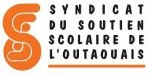 Conformément au point 5 de la Politique d’élections du Syndicat du Soutien Scolaire de l’Outaouais (CSQ), nous vous annonçons officiellement que la période de mise en candidature pour l’élection au poste de la PRÉSIDENCE sera du 20 au 30 avril 2022 inclusivement.Cette personne est libérée et son mandat est de trois (3) ans, soit du 1er juillet 2022 au 30 juin 2025.Droits et devoirs de la Présidence :Représente officiellement le Syndicat et elle exerce un rôle politique. Elle préside les réunions du comité exécutif, du conseil syndical et de l’assemblée générale (elle peut se faire remplacer si désiré).Remplit toutes les autres fonctions qui découlent de sa charge et celles qui sont assignées par les instances du Syndicat.Est membre d’office de tous les comités et des instances décisionnelles du Syndicat.Signe conjointement les chèques et tous les autres effets de commerce avec l’agente ou l’agent aux relations de travail et/ou Première vice-présidence.Responsable des négociations nationales et locales, elle participe aux instances des conseils généraux et des conseils de la Fédération.Coordonne les différents comités syndicaux.Convoque les réunions.Voit à l’organisation syndicale.Responsable du dossier de l’assurance collective.Supervise le site internet et les réseaux sociaux.Voit à ce que les membres soient en règleAssiste au conseil d’administration des Centres de services scolaire.Veuillez faire parvenir votre candidature via le formulaire que vous retrouverez sur notre site web : www.ssso.lacsq.org , ou papier au bureau du syndicat.COMITÉ D’ÉLECTIONSSyndicat du Soutien scolaire de l’Outaouais (CSQ)50 rue Noël, unité 4Gatineau, QcJ8Z 2M4Courriel : d13.outaouais@lacsq.org IMPORTANT : Aucune candidature ne sera acceptée après le 30 avril 2022. De plus, advenant qu’il y ait plus d’une candidature, il y aura élection le 16 mai 2022.Comité d’électionsSyndicat du Soutien scolaire de l’Outaouais (CSQ)